CURICULLUM VITAE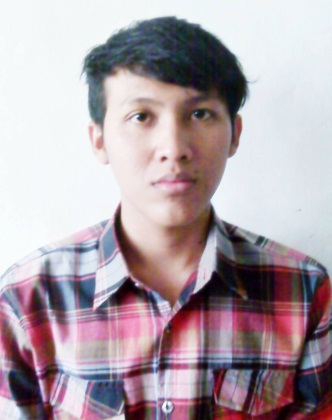 Nama			: Angga Purwa WibawaUmur			: 23 TahunAlamat	: Perum Cijerah II Blok.17 Gg.Bungur 9 No.96 Rt.03/15 Kel.Melong Asih                         Kec.Cimahi  Selatan Kota Cimahi Jawa Barat.Tempat Tgl/Lahir	: Bandung, 06 September 1991Status	: LajangAgama	: IslamNo Telepon	: 0896-2358-2240Kewarganegaraan	: IndonesiaPendidikan Terakhir	: SMAPendidikan :SDN Nagrak Lulusan Tahun 2002SLTP Swasta Wipama Lulusan Tahun 2005SMAN 2 Tigaraksa Lulusan Tahun 2009Universitas Winaya Mukti Fak.Ekonomi Manajemen Semester 1 s/d 2Pengalaman Kerja :Pt.Videx Jabatan Operator Pengalaman 1 Tahun KerjaPt. Maplan (konsultan pertanahan) Jabatan Data Entry Pengalaman 1.5 Tahun KerjaPt. SANKEN Jabatan Teknisi Junior Pengalaman 1 Tahun KerjaKemampuan Saya :Dapat Menguasai Komputer dengan baik.Menguasai Software dan Hardware.Software Design Adobe Photoshop, Corel Draw, Sketchup, Paint.Mampu mengetik 10 jari.Berdedikasi tinggi.Tipe Pekerja Keras.Mampu mengerjakan pekerjaan tepat waktu.Siap bekerja di bawah tekanan.Siap Kerja Lembur.Bekerja dalam Tim maupun Individual.Siap Bekerja shift.